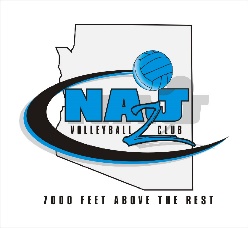 Questions for Club Directors & CoachesHow many players are you looking for and on which team(s)?What positions are you looking for and on which team(s)?How many teams in each age group do you have?How much does the club cost?When is the payment due?What does the club fee include?Will there be any additional fees? (i.e. travel costs (airfare/gas), coaching fees, GJNC/post season fees, etc.)When will we find out what team she will be on?What age group will she be playing?How many teams in her age group will there be?How many players will be on the roster?Who will be her coach?How many coaches will she have?How much travel will be involved?How many tournaments will her team play in?What level (club, championship or open) of tournaments will they participate in?Days and times of practices?What are the goals of the team my daughter is trying out for? Bid, post season, recruiting, fun experience, etc…